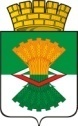 ДУМАМАХНЁВСКОГО МУНИЦИПАЛЬНОГО ОБРАЗОВАНИЯтретьего созываРЕШЕНИЕот 30  мая   2019 года          п.г.т. Махнёво                  № 426  О внесении изменений  в решение Думы Махнёвского муниципального образования  от  16  января 2009    №  75  «Об утверждении  Регламента Думы Махнёвского муниципального образования» (с изменениями от 27.09.2012   № 263, от  09.04. 2013  №  334, от 23.09.2015 № 2, от 05.12.2017 №  293)На основании пункта 7 статьи 22 Устава Махнёвского муниципального образования, в целях организации деятельности Думы Махнёвского муниципального образования, учитывая предложение Алапаевской городской прокуратуры от 18.03.2019 № 102-в-19, Дума муниципального образования РЕШИЛА:         1. Внести изменения в решение Думы Махнёвского муниципального образования  от  16  января 2009    №  75  «Об утверждении  Регламента Думы Махнёвского муниципального образования» (с изменениями от 27.09.2012    № 263 , от  09.04. 2013  №  334, от 23.09.2015 № 2, от 05.12.2017 №  293)   следующего содержания:         1.1. пункт 1  статьи 15 дополнить подпунктом 1.7 в следующей редакции:«1.7 в случае равного количества голосов депутатов при голосовании за проект решения голос председательствующего на заседании является решающим.»;       1.2   пункт  1 статьи 6 дополнить абзацем вторым в следующей редакции:         «На открытых заседаниях Думы МО (комиссиях, рабочих группах) возможно  осуществление аудио-, видеозаписи, в том числе и депутатами Думы МО.».2.Настоящее Решение вступает в силу со дня его  опубликования в газете «Алапаевская искра».       3.Опубликовать настоящее Решение в газете «Алапаевская искра». 4.Контроль за исполнением настоящего Решения возложить на Председателя Думы муниципального образования.Председатель Думы муниципального образования                                                       И.М.АвдеевГлава муниципального образования                                             А.В.Лызлов